DSWD DROMIC Report #2 on the Fire Incidentin Brgy. Cupang, Muntinlupa Cityas of 30 April 2021, 6PMSUMMARYOn 27 April 2021 at 11:30 PM, a fire incident occurred in Purok 2, Aquino Compound, Brgy. Cupang, Muntinlupa City. The cause of fire is still under investigation.Source: DSWD-FO NCRStatus of Affected Families / PersonsA total of 350 families or 1,400 persons were affected by the fire incident in Brgy. Cupang, Muntinlupa City (see Table 1).Table 1. Number of Affected Families / PersonsNote: The decrease in the number of affected families and persons is due to the ongoing assessment and validation being conducted.  Source: DSWD-FO NCRStatus of Displaced Families Inside Evacuation CenterThere are 350 families or 1,400 persons currently taking temporary shelter at the Cupang Mullet Covered Court (see Table 2). Table 2. Number of Displaced Families / Persons Inside Evacuation CenterNote: The decrease in the number of displaced families and persons staying inside EC is due to the ongoing assessment and validation being conducted.  Source: DSWD-FO NCRDamaged HousesA total of 133 houses were totally damaged by the fire (see Table 3).Table 3. Number of Damaged Houses Note: Ongoing assessment and validation being conducted.Source: DSWD-FO NCRAssistance ProvidedA total of ₱805,000.00 worth of assistance was provided by DSWD to the affected families (see Table 4).Table 4. Cost of Assistance Provided to the Affected Families / PersonsSource: DSWD-FO NCRSITUATIONAL REPORTDSWD-DRMBDSWD-FO NCR*****The Disaster Response Operations Monitoring and Information Center (DROMIC) of the DSWD-DRMB is closely coordinating with DSWD-FO NCR for any significant disaster response updates.Prepared by:		MARIE JOYCE G. RAFANANLESLIE R. JAWILIReleasing OfficerPHOTO DOCUMENTATION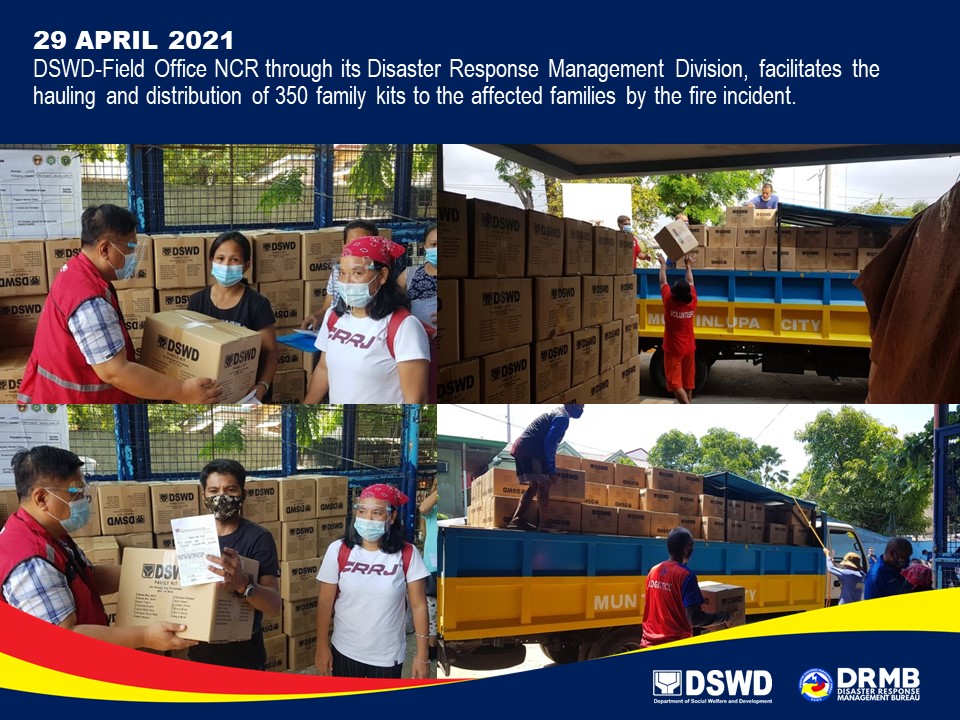 REGION / PROVINCE / MUNICIPALITY  NUMBER OF AFFECTED  NUMBER OF AFFECTED  NUMBER OF AFFECTED REGION / PROVINCE / MUNICIPALITY  Barangays  Families  Persons GRAND TOTAL1            350         1,400 NCR1            350         1,400 Metro Manila1            350         1,400 Muntinlupa City13501400REGION / PROVINCE / MUNICIPALITY  NUMBER OF EVACUATION CENTERS (ECs)  NUMBER OF EVACUATION CENTERS (ECs)  NUMBER OF DISPLACED  NUMBER OF DISPLACED  NUMBER OF DISPLACED  NUMBER OF DISPLACED REGION / PROVINCE / MUNICIPALITY  NUMBER OF EVACUATION CENTERS (ECs)  NUMBER OF EVACUATION CENTERS (ECs)  INSIDE ECs  INSIDE ECs  INSIDE ECs  INSIDE ECs REGION / PROVINCE / MUNICIPALITY  NUMBER OF EVACUATION CENTERS (ECs)  NUMBER OF EVACUATION CENTERS (ECs)  Families  Families  Persons  Persons REGION / PROVINCE / MUNICIPALITY  CUM  NOW  CUM  NOW  CUM  NOW GRAND TOTAL 1  1       350        350      1,400      1,400 NCR 1  1        350        350     1,400      1,400 Metro Manila 1  1        350        350     1,400     1,400 Muntinlupa City1135035014001400REGION / PROVINCE / MUNICIPALITY NO. OF DAMAGED HOUSES NO. OF DAMAGED HOUSES NO. OF DAMAGED HOUSES REGION / PROVINCE / MUNICIPALITY  Total  Totally  Partially GRAND TOTAL 133  133  - NCR 133  133  - Metro Manila 133  133  - Muntinlupa City133133-REGION / PROVINCE / MUNICIPALITY  COST OF ASSISTANCE  COST OF ASSISTANCE  COST OF ASSISTANCE  COST OF ASSISTANCE  COST OF ASSISTANCE REGION / PROVINCE / MUNICIPALITY  DSWD  LGU  NGOs OTHERS  GRAND TOTAL GRAND TOTAL805,000.00 - - -  805,000.00 NCR805,000.00 - - -  805,000.00 Metro Manila805,000.00 - - -  805,000.00 Muntinlupa City805,000.00 - - -  805,000.00 DATESITUATIONS / ACTIONS UNDERTAKEN30 April 2021The Disaster Response Operations Monitoring and Information Center (DROMIC) of the DSWD-DRMB is closely coordinating with DSWD-FO NCR for significant reports on the status of affected families, assistance, and relief efforts.DATESITUATIONS / ACTIONS UNDERTAKEN30 April 2021DSWD-FO NCR provided 350 family kits amounting to ₱805,000.00 to the affected families.